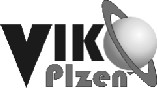 Příloha č. 1 Kupní smlouvyDodavatel:Zdravotnická záchranná služba Plzeňského kraje, příspěvková organizaceKlatovská třída 2960/200i301 00 PlzeňCZVIKO Plzeň spol.s.r.o.Radyňská 27326 00 PlzeňCZIČO: 40525562DIČ: CZ40525562Telefon: 377241541Fax: 377249279OdběratelZdravotnická záchranná služba Plzeňského kraje, příspěvková organizaceKlatovská třída 2960/200i301 00 PlzeňCZIČO: 45333009DIČ: CZ45333009MnožstvíNetto/MJNettoNázev zbožíKód/záruka2,00ks20.03.731.24Lenovo V330-14IKB šedý 14" 1920x1080 TN mat, i5-8250@1.6GHz,8GB,256SSD,HD620,HDMI,VGA,2čl,W10P,2rPart number: 81B0005RCKModel type: 81B0005RProcesor: Intel Core Processor i5-8250U (4 cores, 6M Cache, 1-60-3.40 GHz)Paměť/volný slot: 4GB(integrované na desce) + 4GB - PC4-17000, 2133MHz DDR4 /0x -  max 18 GBHarddisk: 256GB SSD, PCIe NVMeGrafika: Intel® HD Graphics 620Displej: 14" FHD 16:9 (1920x1080), matný LED podsvícení + webkamera HD720pAudio: Dolby® Audio, 2 reproduktory (2 watt x 2)Polohovací zařízení: touchpadNumerická klávesnice: NEPodsvícená klávesnice: NEČtečka otisku prstů: ANOKomunikace: Bluetooth 4.1Síť: Ethernet 10/100/1000, WiFi (1x1 AC)Porty: VGA, HDMI, RJ45, 4 x USB - 2x USB 3.0 (jeden stále napájený), 2x USB-C Gen 1, čtečka karet 4v1, audio vstup/výstup combo jack, Operační systém: Microsoft Windows 10 Professional 64bit / Možnost výběru jazykové verze při prvním spuštění Win mezi anglickou a českou verzíBaterie: 2Cell 30WhVýdrž baterie: až 8 hodinHmotnost: 1,50 kgRozměry:  343 x 247 x 20.3mmZáruka NTB: 2 rok carry in1,0020.03.733.24LENOVO V330-15IKB šedý 15.6" 1920x1080mat, i5-8250U@1.6GHz,8GB,256SSD,AMD520 2GB,VGA,HDMI,DVD,3xUSB,4cl(2+2),W10PStrana: 1/2Zapsáno v obchodním rejstříku u Krajského soudu oddíl C, číslo vložky 1169Telefon:377241541Fax:377249279Email:vikoplzen@vikoplzen.czPart number: 81AX00FCCKModel type: 81AX00FCProcesor: Intel Core Processor i5-8250U (4 cores, 6M Cache, 1-60-3.40 GHz)Paměť/volný slot: 4GB(integrované na desce) + 4GB - PC4-17000, 2133MHz DDR4 /0x -  max 20 GBHarddisk: 256GB SSD, PCIe NVMeOptická mechanika: DVD Rambo, možnost výměny za druhou baterii (2Cell 39Wh), která je součástí baleníGrafika: Intel® UHD Graphics 620 + AMD Radeon 530, 2GB GDDR5 VRAM;Displej: 15,6" FHD LED, 16:9 widescreen (1920x1080), matný,Audio: Dolby® Audio, 2 reproduktory (2 watt x 2)Polohovací zařízení: touchpadNumerická klávesnice: AnoPodsvícená klávesnice: AnoČtečka otisku prstů: AnoKomunikace: Bluetooth 4.1Síť: Ethernet 10/100/1000, WiFi (2x2 AC)Porty: VGA, HDMI, RJ45, 4 x USB - 2 x USB 3.0(jeden stále napájený), 2x USB-C Gen 1, čtečka karet 4v1, audio vstup/výstup combo jackOperační systém: Microsoft Windows 10 Professional 64bit / Možnost výběru jazykové verze při prvním spuštění Win mezi anglickou a českou verzíUtility:Baterie: 2Cell 30Wh + 2Cell 39WhHmotnost: 2,05 kgRozměry:  375 x 253 x 22,3 mmZáruka NTB: 2 rok carry in2,00ks20.03.899.36Lenovo rozšíření záruky Lenovo SMB 3r on-site NBD (z 2r carry-in)1,00ks20.03.899.36Lenovo rozšíření záruky Lenovo SMB 3r on-site NBD (z 2r carry-in)1,00ks20.20.048.24Samsung GalaxyTab S4 10.5 SM-T835 64GB LTE, BlackDisplej: 10,5" – kapacitní – technologie: Super AMOLEDRozlišení displeje: 2560 x 1600Počet jader: 8Frekvence jádra: 2,35 GhzOperační systém: Android 8Operační paměť: 4 GBInterní paměť: 64 GBPodpora paměťové karty: ANO (MicroSD až 400 GB)Zadní fotoaparát: 13 MpxPřední fotoaparát: 8 MpxBlesk: ANOBluetooth: ANO (verze 5.0)Modem: 3G/LTEWi-Fi: ANO (802.11 a/b/g/n/ac 2.4G+5GHz, VHT80 MU-MIMO)Vstup pro sluchátka: 3,5 mm Jack, Verze USB: Micro USBSystém určování polohy: GPS, Glonass, Beidou, GalileoKapacita baterie: 7300 mAhSenzory: Pohybový sensor, Akcelerometr, Gyro sensor, Geomagnetický sensor, Hallův sensor, Iris Senzor, RGB Světelný Sensor, Sensor přiblíženíVýška: 249,3 mmŠírka: 164,3 mmHloubka: 7,1 mmHmotnost: 483 gStrana: 2/2Telefon:377241541Fax:377249279Email:vikoplzen@vikoplzen.cz